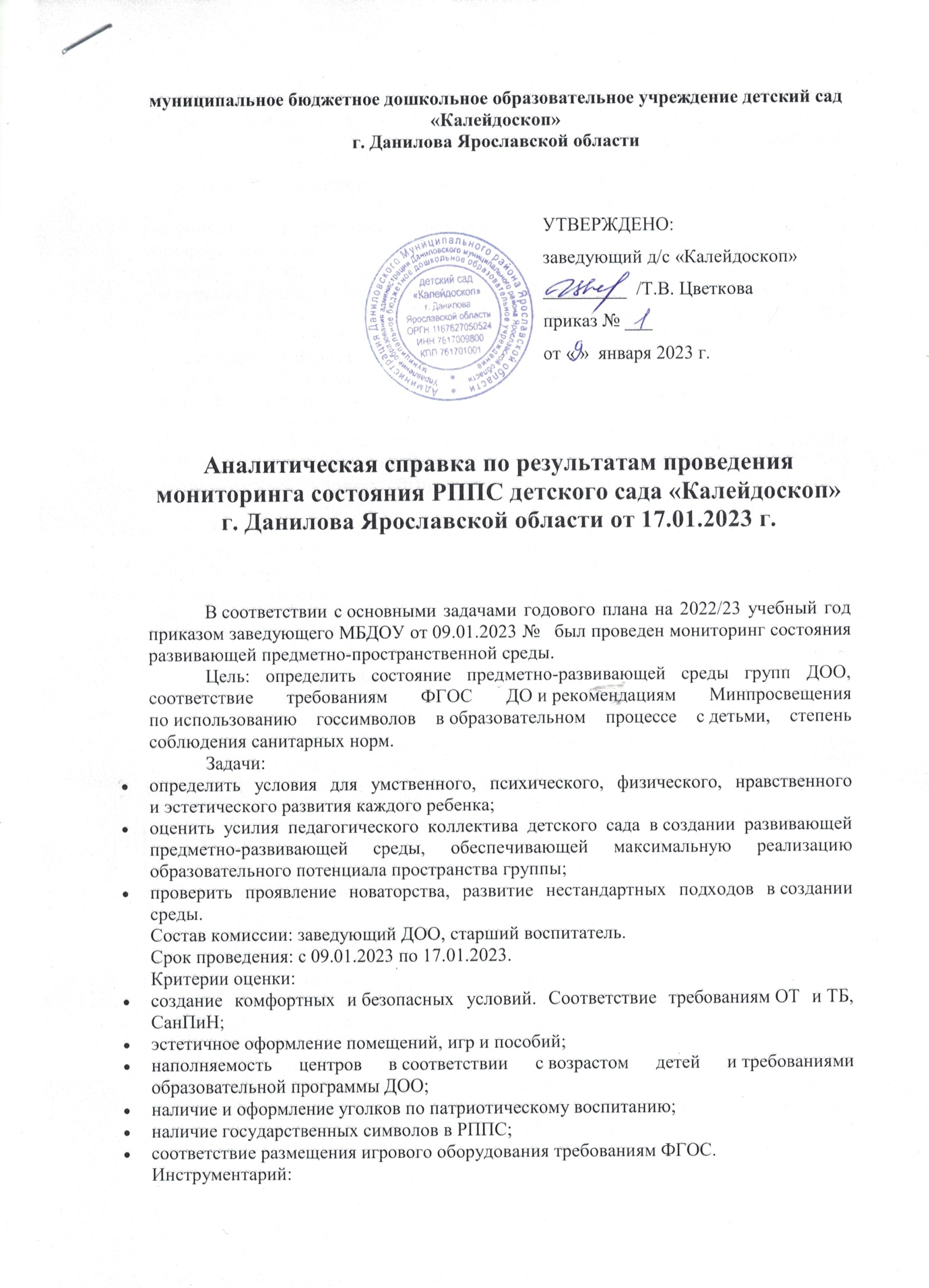 муниципальное бюджетное дошкольное образовательное учреждение детский сад «Калейдоскоп» г. Данилова Ярославской области УТВЕРЖДЕНО: заведующий д/с «Калейдоскоп» _________  /Т.В. Цветкова приказ № ___  от « »  января 2023 г.Аналитическая справка по результатам проведения мониторинга состояния РППС детского сада «Калейдоскоп»    г. Данилова Ярославской области от 17.01.2023 г.В соответствии с основными задачами годового плана на 2022/23 учебный год приказом заведующего МБДОУ от 09.01.2023 №   был проведен мониторинг состояния развивающей предметно-пространственной среды.Цель: определить состояние предметно-развивающей среды групп ДОО, соответствие требованиям ФГОС ДО и рекомендациям Минпросвещения по использованию госсимволов в образовательном процессе с детьми, степень соблюдения санитарных норм.Задачи:определить условия для умственного, психического, физического, нравственного и эстетического развития каждого ребенка;оценить усилия педагогического коллектива детского сада в создании развивающей предметно-развивающей среды, обеспечивающей максимальную реализацию образовательного потенциала пространства группы;проверить проявление новаторства, развитие нестандартных подходов в создании среды.Состав комиссии: заведующий ДОО, старший воспитатель.Срок проведения: с 09.01.2023 по 17.01.2023.Критерии оценки:создание комфортных и безопасных условий. Соответствие требованиям ОТ и ТБ, СанПиН;эстетичное оформление помещений, игр и пособий;наполняемость центров в соответствии с возрастом детей и требованиями образовательной программы ДОО;наличие и оформление уголков по патриотическому воспитанию;наличие государственных символов в РППС;соответствие размещения игрового оборудования требованиям ФГОС.Инструментарий:лист оценки РППС на соответствие требованиям для всех возрастных групп;листы оценки содержательной насыщенности РППС в возрастных группах;карта контроля по патриотическому воспитанию;универсальный лист оценки РППС.В ходе мониторинга развивающей предметно-пространственной среды были использованы следующие методы:изучение соответствия развивающей предметно-пространственной среды групп в соответствии с возрастными особенностями пяти направлениям развития дошкольников;изучение в центрах материалов и оборудования в соответствии с примерным перечнем игрового оборудования и программного обеспечения;изучение оформления и содержания патриотического центра;изучение содержания элементов по изучению дошкольниками государственных символов РФ;изучение документов соответствия оборудования и материалов санитарно-эпидемиологическим нормам и правилам содержания.Процедура мониторинга состояла из трех этапов:1-й этап — оценка содержательной насыщенности групп;2-й этап — промежуточный контроль соответствия РППС в группах требованиям;3-й этап — оценка РППС.Результаты проведенного мониторингаНа основании проведенного мониторинга можно констатировать следующее. Созданная развивающая предметно-пространственная среда учитывает особенности реализуемой основной общеобразовательной программы дошкольного образования МБДОУ детского сада «Калейдоскоп»:практическую реализацию подхода к организации целостного развития и воспитания ребенка;обеспечение органичного вхождения ребенка в современный мир;развитие потенциальных возможностей каждого ребенка;взаимодействие дошкольников с различными сферами культуры.В ходе оценки содержательной насыщенности РППС в возрастных группах было отмечено, что насыщенность среды соответствует возрастным возможностям и особенностям детей в соответствии с содержанием программы. Игровой материал и оборудование в возрастных группах имеются в достаточном количестве (см. приложение № 1).Зоны РППС Для познавательного развития детей в группах имеются игрушки исследования в действии, такие как пирамидки, матрешки, шнуровки разной степени сложности, игры-вкладыши.Для речевого развития детей во всех возрастных группах представлено многообразие образно-символического материала: настольно-печатные игры, игры-вкладыши, разрезные картинки, тематические наборы животных, растений, птиц, пазлы разной степени сложности.Для конструирования в группах представлен разнообразный строительный материал: кубики разного размера, геометрические фигуры, деревянные бруски, различные виды конструкторов: напольный, деревянный, настольный. Организованы центры «строительной игры». Принцип насыщенности в обозначенных группах соблюдается не только в наличии разнообразного строительного материала, но и наличием схем для строительства из разных видов конструктора, алгоритмов детской деятельности по конструированию. Для обыгрывания детских построек во всех возрастных группах имеются игрушки-персонажи (фигурки людей и животных).Организация образовательного пространства и разнообразие материалов, оборудования и инвентаря обеспечивают все виды деятельности детей.Для организации сюжетно-ролевых, режиссерских, театрализованных игр в группах представлены костюмы и атрибуты. «Театральная мастерская» позволяет детям развернуть сюжеты трех—четырех игр-инсценировок. В группах представлен разнообразный материал по различным видам театра — перчаточный, пальчиковый, варежковый, театр игрушки, театр на фланелеграфе. В группах есть места для уединения детей. Во всех группах дети могут посмотреть фотографии жизни группы, альбомы «Моя семья», лепбук «Моя родословная».В группе старшего дошкольного возраста имеется подборка литературных произведений (стихи, сказки, рассказы, басни, былины), аудиоподборка сказок, имеются альбомы для ознакомления детей с творчеством писателей в доступной для них форме (в картинках). Вся представленная выше среда способствует созданию у ребенка своего личного пространства.Общение детей со сверстниками и взрослыми реализуется в коммуникативной деятельности. Для этого во всех возрастных группах представлен следующий материал: игры и альбомы для рассматривания со звуковыми эффектами, игрушки-забавы, игры на составление логических цепочек по типу «до и после».Для организации познавательно-исследовательской деятельности в групповом пространстве представлены пробирки, баночки, стаканчики, микроскоп, различные щипцы, палочки для смешивания, алгоритмы опытно-экспериментальной деятельности (по типу «что сначала, что потом»).  Составлена картотека опытов, есть инструкции, памятки, конспекты экскурсий, алгоритм ухода за комнатными растениями, различные схемы и модели.Для хозяйственно-бытового труда в группах имеется необходимое оборудование и материалы: тазики для мытья игрушек, губки на каждого ребенка, также представлены алгоритмы выполнения детьми той или иной трудовой деятельности. В группах организованы творческие мастерские.В каждой группе организован центр продуктивной деятельности детей, для этого в группах представлены следующие материалы:В группах имеются различные музыкальные инструменты (деревянные ложки, гитары, металлофоны, трещотки и т. д.), альбомы для закрепления знаний о музыкальных инструментах, дидактические игры по музыкальному воспитанию.В центре двигательной деятельности имеется оборудование для ловли, катания, бросания (кольцебросы, мешочки для метания, мячи, разноцветные кегли), оборудование для основных и общеразвивающих упражнений (обручи, палки гимнастические, скакалки, веревки).В группах созданы условия для самовыражения детей в разных видах деятельности. К ним относятся различные алгоритмы, технологические карты, которые позволяют каждому ребенку выбирать деятельность по интересам и быть успешным и независимым в любом виде деятельности. Это прослеживается в подборе материалов и оборудования в соответствии с темой, решаемыми образовательными задачами, ведущей деятельностью: в младшем дошкольном возрасте это игровая деятельность, в дошкольном — игра с правилами.Для формирования основ нравственно-патриотического воспитания в групповых ячейках групп созданы необходимые условия для совместной и индивидуальной деятельности детей в этом направлении. Педагогами оформлены уголки, способствующие планированию и проведению воспитательно-образовательной работы в этом направлении. Патриотические уголки наполнены всеми необходимыми наглядными и дидактическими пособиями:имеются фотоматериалы о государственной символике РФ, Ярославской области, Даниловского района. Оформлены уголки по изучению госсимволов; представлены дидактические игры, которые позволяют знакомить детей с родным краем и страной: «Защитники Отечества», «Наша Родина», «Что? Откуда? Почему?», «Моя Родина — Россия»;в уголках имеется художественная литература по данному направлению: «Наша Родина — Россия», «Стихи и рассказы о Родине»; представлены куклы в русских народных костюмах.В методической копилке педагогов всех возрастных групп есть необходимая литература по патриотическому воспитанию дошкольников: «Истоки патриотизма. Беседы с ребенком», «Что было до?», «Народы России» и т. д. Также в группах имеются различные наглядные материалы по направлению: «Изобразительное искусство русских художников», «Российская символика», «Рода войск», «Великая Отечественная война».Работа ведется по направлениям: семья, мой детский сад, мой город и его достопримечательности, знаменитые земляки, приобщение к истокам русской культуры. В уголках пополняется материал по социально-нравственному воспитанию: семейные праздники и традиции, художественная литература нравственной тематики. В достаточном количестве имеется материал для знакомства детей с малой родиной — детским садом, близлежащими улицами, родным городом, природой, транспортом, профессиями, материалы об истории города. Имеется материал по приобщению детей к истокам русской народной культуры — предметы старины, русские игрушки, предметы народного декоративно-прикладного искусства, куклы в национальных костюмах, дидактические игры по теме. Имеется художественная литература по фольклору — сказки, песенки, пословицы, поговорки. Все материалы расположены на уровне глаз детей. Ребенок может подойти и взять материал для организации сюжетных игр или самостоятельной деятельности (см. приложение № 2).На втором этапе мониторинга провели оценку РППС на соответствие требованиям нормативных документов. В построении развивающей среды в детском саду воспитатели руководствовались принципами, обозначенными в ФГОС ДО. РППС   в группах в достаточной мере выстроена с учетом этих принципов: трансформируемости, полифункциональности материалов, вариативности среды, доступности, безопасности, насыщенности. Для проведения процедуры использовались листы оценки РППС групп на соответствие требованиям ФГОС ДО и СанПиН (см. приложение № 3).Реализация принципа трансформируемостиГрупповое пространство легко трансформируется в зависимости от образовательной ситуации и от меняющихся интересов и возможностей детей. Особенность реализации данного принципа заключается в организации различных пересекающихся сфер активности. Это позволяет детям в соответствии со своими интересами и желаниями свободно заниматься в одно и то же время, не мешая друг другу, разными видами деятельности: физкультурой, музыкой, рисованием, экспериментированием, инсценировать сказки, устраивать игры-драматизации.Трансформируемость прослеживается в условном делении группового пространства на три сектора:рабочий сектор;сектор спокойной деятельности;сектор активной деятельности.Рабочий сектор занимает 30 процентов группового пространства. Рабочий сектор представлен:центром познания;центром коммуникации;центром познавательно-исследовательской деятельности;центром продуктивной деятельности.Сектор спокойной деятельности занимает 20 процентов группового пространства. Сектор спокойной деятельности включает в себя:центр художественной литературы;центр природы;центр отдыха.Самое большое пространство группы занимает сектор активной деятельности — 50 процентов. Активный сектор представлен:игровыми центрами;центром музыкально-театрализованной деятельности;центром двигательной деятельности.Реализация принципа полифункциональностиПринцип полифункциональности представлен наличием в группе предметов, выполняющих разные функции, при помощи которых решаются разные задачи, — это те предметы, которые по-разному используются в детской деятельности. Для этого в группах имеются предметы-заместители, которые дети могут использовать в игровой деятельности, природный материал, который может выполнять функцию предмета-заместителя в сюжетно-ролевых играх (например: «Магазин», «Семья»).Реализация принципа вариативностиВариативность среды группы отражается в наличии различных пространств для игр, периодической сменяемости игрового материала, а также разнообразии игр и игрушек, обеспечивающих свободный выбор детей, появление новых предметов, стимулирующих различную активность детей.Вариативность среды заключается в возможности использовать в пространстве групп переменные и заменяемые элементы убранства, так, в группах представлены декоративные сезонные ветки в вазах для сервировки стола, имеется познавательный материал, ландшафтные макеты (например, «Животные леса»), библиотека и книжная выставка, организованная по различной тематике.Реализация принципа доступностиПринцип доступности реализуется через доступно расположенное оборудование, игрушки, продукты детской деятельности. Во всех возрастных группах групповое пространство доступно детям: дидактические и развивающие игры и игрушки, дидактический материал, предметы для организации ролевых игр. Для организации самостоятельной деятельности детей в течение дня в группах имеются материалы для детского творчества (бумага, краски, карандаши, природный материал).Реализация принципа безопасностиПринцип безопасности реализуется в представленных предметах и оборудовании в групповых пространствах, которые соразмерны росту детей. Во всех возрастных группах мебель и оборудование установлены так, чтобы каждый ребенок мог найти удобное и комфортное место для занятий с точки зрения его эмоционального состояния: достаточно удаленное от детей и взрослых, или, наоборот, позволяющее ощущать тесный контакт с ними, или же предусматривающее в равной мере контакт и свободу. Такая организация пространства является одним из условий среды, которое дает возможность педагогу приблизиться к позиции ребенка. Так, во всех группах в групповом помещении имеется мебель для педагогов и детей одного размера, что позволяет находиться ребенку и педагогу в субъект-субъектной позиции при взаимодействии друг с другом.В группах, в раздевальных комнатах представлены выставки детского творчества (рисунков, поделок, записей детских стихов, рассказов, сказок) с обозначенной темой, задачами и полученным результатом. Это «Заготовки на зиму», «Дары Осени», оформлены папки-передвижки с сезонной информацией для родителей.Выносное оборудование соответствует возрасту, стимулирует различные виды детской деятельности (познавательная, двигательная и др.), а также несет в себе посезонную информацию. Хранение организовано в тамбуре в специальном контейнере. Пособия и дидактические игрушки для наблюдения хранятся в приемной.Общие выводы по результатам мониторинга1. В целом предметно-развивающая среда организована с учетом современных требований к организации образовательного процесса.2. Среда соответствует соотношению 50/30/20 группового помещения во всех возрастных группах.3. Во всех возрастных группах материал и оборудование сертифицированы и отвечают требованиям СанПиН.4. В средних и старших группах прослеживается оригинальность и эстетичность в подборке материалов и оборудования для конкретного возрастного периода, что не прослеживается у остальных возрастных групп.5. Во всех возрастных группах добавлены материалы и оборудование для двигательной активности на прогулочном участке в соответствии с перечнем игрового оборудования в зависимости от времени года, возраста, детской деятельности.6. Во всех группах оформлены уголки нравственно-патриотического воспитания в учебной зоне. Подобранный материал, дидактические пособия и оборудование соответствуют возрасту детей и образовательной программе детского сада. По результатам проведения мониторинга были приняты следующие решения:1. Дополнить развивающую среду игровым оборудованием следующим возрастным группам:  группе «Непоседы» дополнить игровым материалом центр двигательной активности, пересмотреть центр продуктивной деятельности. Ответственные воспитатели: Никитинская Т.А., Бородавкина М.О. Срок: май 2023 года; группе «Весельчаки»: добавить   материал в центр патриотического воспитания.     Ответственный воспитатели: Громова Г.Н., Говядинкина С.Е. Срок: апрель 2023 года. 7. Провести во втором полугодии повторный мониторинг по результатам реализации корректирующих действий во всех возрастных группах во втором полугодии учебного года. Ответственный: старший воспитатель Иософатова О.В.  Срок: май 2023 года.8. Воспитателям всех возрастных групп подготовить презентации развивающей предметно-пространственной среды к повторному мониторингу. Ответственные: воспитатели возрастных групп. Срок: май 2023 года.9. Воспитателям всех возрастных групп дополнить недостающий материал и оборудование для проведения и организации прогулок. Ответственный: старший воспитатель иософатова О.В. Срок: май 2023 года.10. Воспитателям всех возрастных групп обеспечить реализацию принципов насыщенности и вариативности среды в активном секторе (в центрах сюжетно-ролевой и строительной игры). Ответственные: воспитатели возрастных групп. Срок: постоянно.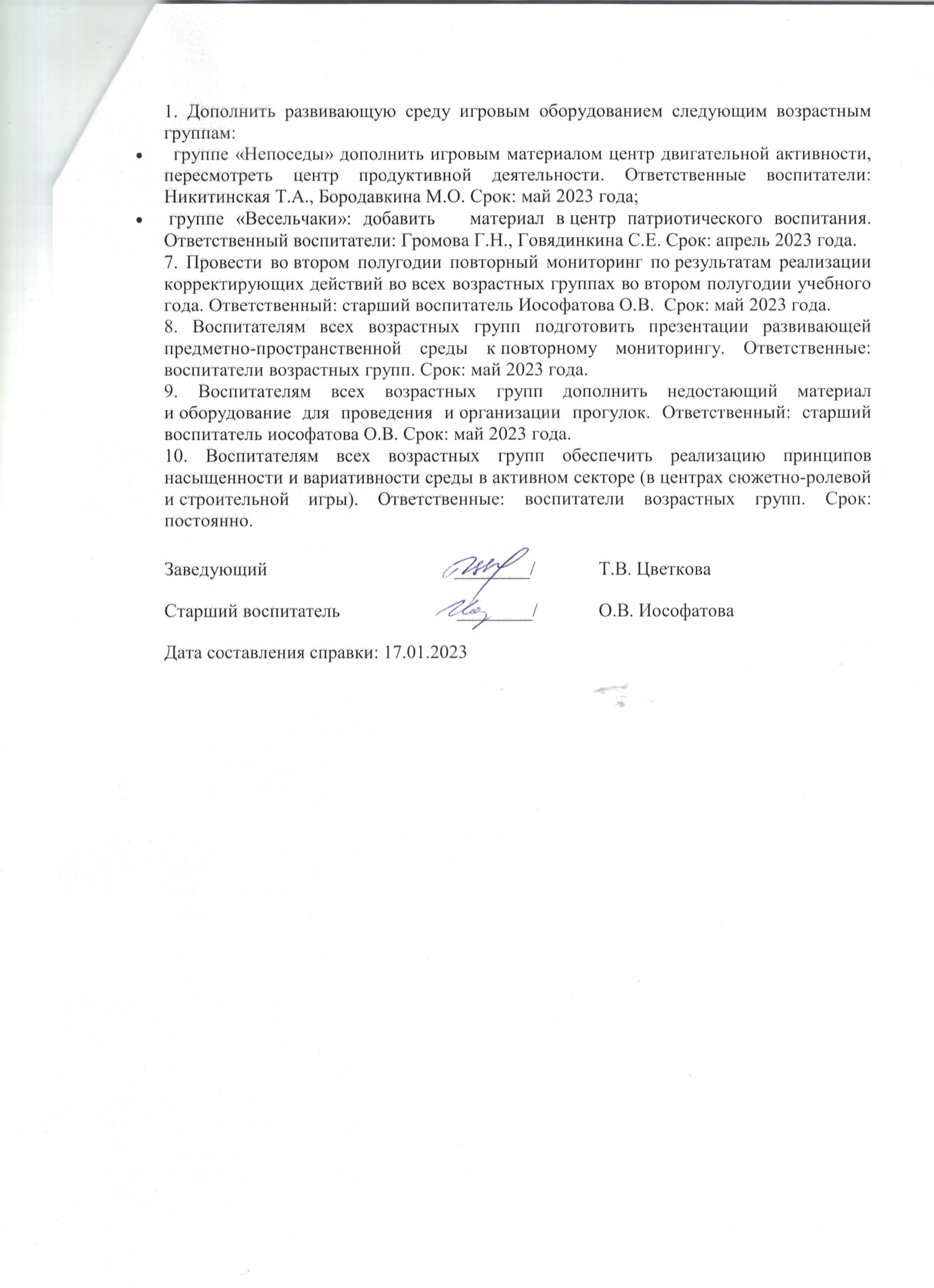 Для рисованияДля лепкиДля аппликацииБумага для рисования (разных размеров, формы, цвета, толщины);бумага цветная для каждого ребенка;краски, гуашь на каждого ребенка;кисточки для рисования (разного размера и жесткости);карандаши для рисования (восковые, цветные);раскраски (на различную тематику для мальчиков и для девочек);трафареты (на различную тематику для мальчиков и для девочек);мольберт для образцов и задумок;задумки (для мальчиков и для девочек)Пластилин и доски для работы с пластилином на каждого ребенкаБумага цветная для каждого ребенка. Образцы по типу «сложи узор»Заведующий                                        ________/Т.В. ЦветковаСтарший воспитатель                         ________/О.В. ИософатоваДата составления справки: 17.01.2023